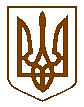 УКРАЇНАЧЕРНІГІВСЬКА МІСЬКА РАДАВИКОНАВЧИЙ КОМІТЕТР І Ш Е Н Н Я16 червня 2016 року                    м. Чернігів					№ 271Про перезатвердженняпроектної документації	Розглянувши подання управління капітального будівництва міської ради про перезатвердження кошторисної документації та експертного звіту філії ДП «Укрдержбудекспертиза» від 14 червня 2016 року № 25-0139-16, відповідно до підпункту 1 пункту „а”  статті 31 Закону України „Про місцеве самоврядування в Україні” виконавчий комітет міської ради вирішив:1. Перезатвердити проект «Будівництво дитячого садку-ясел в першому мікрорайоні житлового району «Масани» в м. Чернігові», кошторисною вартістю 42 333 615 грн.2. Контроль за виконанням цього рішення покласти на заступника міського голови Бондарчука В. М.Міський голова                                                                      В. А. Атрошенко     Секретар міської ради                                                             В. Е. Бистров        